河北师范大学外国语学院本科生毕业论文(设计)写作规范一、本科生毕业论文(设计)文本规范1. 毕业论文(设计)正文构成:     (1)封面；(2)声明页；(3)英文摘要、中文摘要；(4)目录；(5)标题、正文；(6) 注释；(7)参考文献；(8)附录；(9)致谢。 2. 毕业论文(设计)册构成:     (1)任务书；(2)开题报告书；(3)文献综述；(4)毕业论文(设计)正文。     毕业论文全部文档应按照顺序装订成册。论文正文应制成电子文档。二、本科生毕业论文(设计)正文撰写规范 (一) 封面     题目：论文题目应简明、具体、确切，概括论文要旨。中文题名一般不超过20 个汉字，必要时可加副题名。副题名另起一行，用破折号与主题名隔开。题名中应避免使用非公知公用的缩略语、字符、代号以及结构式和公式。     学院与专业：填写所属二级学院与专业的全名。    日期：填写论文完成打印日期。(二) 摘要与关键词    摘要是毕业论文(设计)内容的简短陈述，应具有独立性和自含性，不应出现图表、冗长的数学公式和非公知公用的符号、缩略语。要着重反映毕业设计(论文)的主题、作者的创新点和作者特别强调的观点。本科生毕业论文摘要字数为300-400词。对应的中文摘要另起一页放置其后。     关键词是反映论文最主要内容、为便于文献检索而选取的术语，一般每篇论文可选用关键词3-5个。 (三) 目录  目录自论文正文部分开始起编。(四) 正文 （详见语言学、文学论文模板）    正文包括前言(引言)、具体内容、结论(结束语)三个主要部分，以及注释。每一章均另起页。    引言：应简要说明毕业设计(论文)写作的目的、范围、相关研究现状、理论基础和分析、相关概念的界定、研究方法、预期结果和意义等；说明选题来源与类型。应言简意赅，不要与摘要雷同，不要成为摘要的注释。     具体内容：是毕业设计(论文)作者的研究内容，是论文的核心部分，占主要篇幅。编号顺序有阿拉伯数字连续编号，可根据学科特点自行选择。    毕业论文(设计)写作中，应注意所提出的论点必须有理论论证和实验验证，引用他人文献资料应忠实于原著、原文，词句精炼通顺、条理分明，文字图表规范清晰，所使用计量单位一律采用国际标准单位。     (1) 正文中的图。主要包括曲线图、构造图、示意图、图解、框图、流程图、记录图、 布置图、照片、图版等。     图要有图号及简短、确切的题名；图号按章序编号，并居中置于图下；要先见文后见图；图在正文中不能跨节排列。     (2) 正文中的表。表的编排一般是内容和测试项目由左向右横读，数据依序竖排。要有表号、表名及必要的说明；表号按章序编号，居中置于表的上方；表中文字符号的字体应比正文小一号。     结论或结束语：是毕业设计(论文)最终和总体的结论，应明确、精练、完整、准确。 着重阐述作者的创造性工作以及主要观点，还应当提出需要进一步讨论的问题与建议。     注释：是对毕业设计(论文)中某一特定内容的进一步解释或补充说明，以及对未公开发表的私人通信、内部资料、书稿等类引用处的说明。注释以脚注形式列于每页末端。正文在需要注释处的右上角标明序号，形式为“”。每页注释序号均从“”开始，不与前页注释连续编号。(五) 参考文献 （详见论文模板）    参考文献是毕业论文(设计)的重要组成部分，所列文献应当是毕业论文(设计)写作过程中参考过的相关文献，并按照文中参考或引证的先后顺序排列。在写资料出处时要亲自核实，以保证其真实可靠。参考文献顺序号用[1][2]等符号，所有标点均为半角。正文中标注引用的参考文献时，以上标形式([1][2])标注顺序号。    文献中的作者数量低于三位时全部列出；超出三位时只列前三位，其后加“等”字即可；作者姓名之间用逗号隔开；中外人名一律采用姓在前，名在后的著录法。     如参考文献是会议论文集或期刊中的某一篇论文、报告，须标明该文献在该会议论文集或期刊中的起止页码。 1. 期刊: [序号]作者.文章题目[J].期刊名称，出版年份，卷号(期数)：起止页码. 2. 书籍: [序号]著者.书名[M].版次(注:第一版不标注).出版地：出版单位，出版年份. 3. 会议论文集: [序号]作者.文章题目[A].主编.论文集名[C]，出版地：出版单位，出版年份：起止页码. 4. 学位论文: [序号] 作者.论文题目[D].保存地:保存单位,年份. 5. 报告: [序号] 报告者.报告题目[R].报告地：报告会主办单位，报告年份. 6. 报纸文章: [序号] 作者.文章题目[N].报纸名,出版日期(版次). 7. 电子文献: [序号] 作者.文献题目[电子文献及载体类型标识].电子文献的可获取地址，发表或更新日期/引用日期(可以只选择一项). 电子参考文献建议标识: [DB/OL]——联机网上数据库   [M/CD]——光盘图书 [J/OL]——网上期刊           [DB/MT]——磁带数据库 [CP/DK]——磁带软件         [EB/OL]——网上电子公告     (六) 附录     为了材料的完整性不宜编入正文、又能比正文提供更多的信息、研究方法以及深入性 的内容，可考虑编写附录。附录主要包括以下内容：正文中所使用公式的推导；研究方法和技术的更深入的叙述;以备查读方便所需的辅助性工具或表格；重复性数据图表；使用的主要符号、意义、单位、缩写、程序全文及说明等。     (七) 致谢     是对课题研究与论文撰写过程中曾直接给予帮助的人员（例如指导教师、答疑教师及其他人员）表示谢意。这是礼貌，也是对他人劳动的尊重，是治学者应有的思想作风。所用文字要简洁，切忌浮夸和庸俗之词。 三、本科生毕业论文(设计)编排规范 （详见论文模板）  (一) 纸张要求与页面设置   (二) 封面     使用学校统一规范的封面。  (三) 摘要   (四) 目录 (五) 正文 范例一: 范例二: (六)其他 纸型 A4 复印纸 方向:纵向 单面打印 页面设置 页边距：上下左右边距均为 2.5 厘米 装订线:0 厘米 装订线位置: 左侧 行间距：1.5 倍行距 页眉 正文部分加页眉：“河北师范大学本科毕业论文(设计)”，楷体小 5 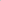 页码 封面、声明页：无页码；摘要、目录页：(罗马数字)连续编排，Times New Roman小5号，页面底端居中；正文部分：(阿拉伯数字)重新设置起始页码为1，连续编排，Times New Roman小5号，页面底端居中 摘要 中文(单独成页) 英文(单独成页) 摘要 “摘要”：居中，黑体小 3 号; 段落文字：宋体小 4 号 Abstract:居中，Times New Roman小3号加粗；段落文字：Times New Roman 小4号 关键词 “关键词”：左顶格，宋体小 4 号加 粗；段落文字：接标题后空两格，宋体小4号，关键词之间空两格 Key words：左顶格，Times New Roman小4号加粗；段落文字：接标题后空两格，Times New Roman小4号，关键词之间空两格 “关键词”：左顶格，宋体小 4 号加 粗；段落文字：接标题后空两格，宋体小4号，关键词之间空两格 Key words：左顶格，Times New Roman小4号加粗；段落文字：接标题后空两格，Times New Roman小4号，关键词之间空两格 目录 单独成页 “Contents”：Times New Roman, 小 3 号，居中 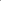 一级标题 Times New Roman, 小4号，序号与文字间空一格 三级标题 缩进四格，Times New Roman, 小4号，序号与文字间空一格 正文题目  Times New Roman, 3 号，居中 一级标题 Chapter One** Times New Roman, 小 3 号，顶格，末尾不加标点 二级标题 A. **Times New Roman,  4 号，顶格，末尾不加标点 三级标题 1.** Times New Roman, 小 4 号，缩进两格 四级标题 a. ** 宋体小 4 号，缩进两格，可根据内容需要确定是否设置四 级标题 段落文字 Times New Roman, 小4号，首行缩进4字符，1.5倍行距。图序、图名 图 1-1 ** 图序、图名置于图下方，Times New Roman,  5 号居中; 资料来源另起一行，宋体 5号，居中，数字与英文用 Times New Roman 5号表序、表名 表 1-1 ** 表序、表名置于表上方，Times New Roman,  5 号居中; 资料来源另起一行，宋体 5号，居中，数字与英文用 Times New Roman 5号；表格内段落为单倍行距 正文题目 Times New Roman, 3号，居中 一级标题 I ** Times New Roman, 小3号，居中，末尾不加标点 二级标题 1.1** Times New Roman 4 号，顶格，末尾不加标点 三级标题 1.1.1** Times New Roman, 小4号，顶格 四级标题 1.1.1.1 ** Times New Roman, 小4号，缩进4个字符，可根据内容需要确定是否设置四 级标题 段落文字 宋体小4号，首行缩进2字符，数字与英文用Times New Roman小4号 图序、图名 图 1 -1** 图序、图名置于图下方，Times New Roman, 5号居中; 资料来源另起一行，宋体 5号，居中，数字与英文用 Times New Roman 5号 表序、表名 表 1-1 ** 表序、表名置于表上方，Times New Roman, 5号居中; 资料来源在表下方，另起一行，宋体5号，与表格左列排 齐或左顶格，数字与英文用 Times New Roman 5号，表格内段落为单倍行距 注释 以脚注形式列于每页底端，段落文字: Times New Roman, 小 5 号 参考文献 单独成页 “参考文献”：段落文字:宋体5号，英文Times New Roman 5号，标点全部为半角。 附录 单独成页 “附录”：黑体小3号居中，附录内容不作格式要求 致谢 单独成页 “Acknowledgements”：times new roamn, 小3号居中，段落文字：首行缩进 2 字符，宋体(Times New Roman )小4号 